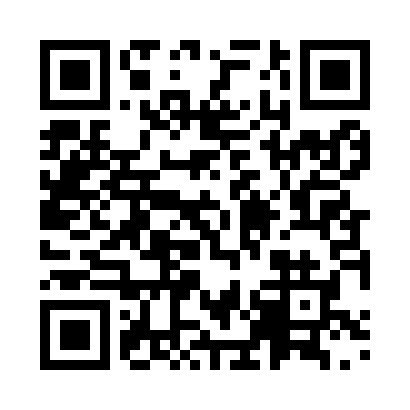 Prayer times for Tam Kỳ, VietnamWed 1 May 2024 - Fri 31 May 2024High Latitude Method: NonePrayer Calculation Method: Muslim World LeagueAsar Calculation Method: ShafiPrayer times provided by https://www.salahtimes.comDateDayFajrSunriseDhuhrAsrMaghribIsha1Wed4:075:2211:432:516:047:152Thu4:065:2211:432:506:047:163Fri4:065:2111:432:516:057:164Sat4:055:2111:432:526:057:165Sun4:055:2011:432:526:057:176Mon4:045:2011:432:536:057:177Tue4:035:2011:432:536:067:188Wed4:035:1911:432:546:067:189Thu4:025:1911:432:556:067:1810Fri4:025:1811:422:556:077:1911Sat4:015:1811:422:566:077:1912Sun4:015:1811:422:566:077:2013Mon4:005:1711:422:576:087:2014Tue4:005:1711:422:576:087:2115Wed3:595:1711:422:586:087:2116Thu3:595:1711:422:596:087:2117Fri3:595:1611:422:596:097:2218Sat3:585:1611:433:006:097:2219Sun3:585:1611:433:006:097:2320Mon3:575:1611:433:016:107:2321Tue3:575:1511:433:016:107:2422Wed3:575:1511:433:026:107:2423Thu3:575:1511:433:026:117:2524Fri3:565:1511:433:036:117:2525Sat3:565:1511:433:036:117:2626Sun3:565:1511:433:046:127:2627Mon3:555:1511:433:046:127:2628Tue3:555:1411:433:056:127:2729Wed3:555:1411:443:056:137:2730Thu3:555:1411:443:056:137:2831Fri3:555:1411:443:066:137:28